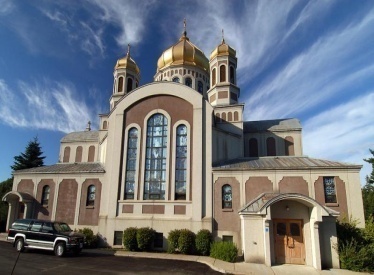 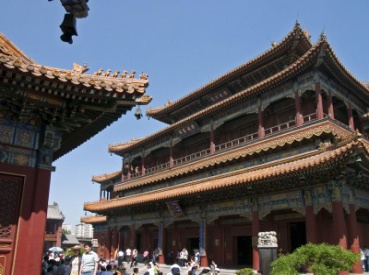 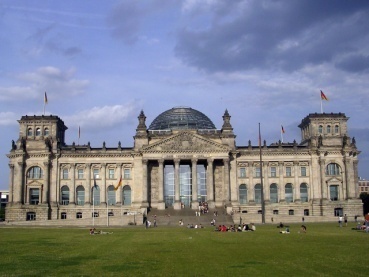 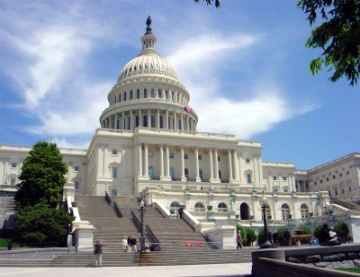 Страны, расположенные на двух материках.№п/пСтранаМатерики1.2.3.4.5.ДанияЕгипетИспанияЙеменПанамаЕвразия и Северная АмерикаАфрика и ЕвразияЕвразия и АфрикаЕвразия и АфрикаСеверная Америка и Южная Америка